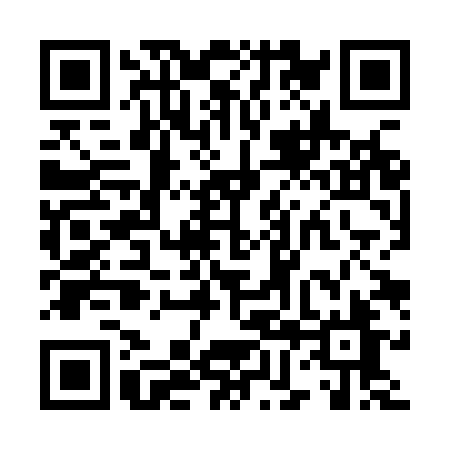 Ramadan times for Airole, ItalyMon 11 Mar 2024 - Wed 10 Apr 2024High Latitude Method: Angle Based RulePrayer Calculation Method: Muslim World LeagueAsar Calculation Method: HanafiPrayer times provided by https://www.salahtimes.comDateDayFajrSuhurSunriseDhuhrAsrIftarMaghribIsha11Mon5:135:136:4912:404:436:316:318:0212Tue5:115:116:4712:394:446:336:338:0313Wed5:095:096:4512:394:456:346:348:0414Thu5:075:076:4312:394:466:356:358:0615Fri5:055:056:4112:394:476:366:368:0716Sat5:035:036:4012:384:486:386:388:0817Sun5:015:016:3812:384:496:396:398:1018Mon4:594:596:3612:384:506:406:408:1119Tue4:584:586:3412:374:516:416:418:1220Wed4:564:566:3212:374:526:436:438:1421Thu4:544:546:3112:374:536:446:448:1522Fri4:524:526:2912:374:546:456:458:1723Sat4:504:506:2712:364:556:466:468:1824Sun4:484:486:2512:364:566:476:478:1925Mon4:464:466:2312:364:576:496:498:2126Tue4:434:436:2212:354:586:506:508:2227Wed4:414:416:2012:354:596:516:518:2428Thu4:394:396:1812:354:596:526:528:2529Fri4:374:376:1612:345:006:546:548:2630Sat4:354:356:1412:345:016:556:558:2831Sun5:335:337:121:346:027:567:569:291Mon5:315:317:111:346:037:577:579:312Tue5:295:297:091:336:047:587:589:323Wed5:275:277:071:336:058:008:009:344Thu5:255:257:051:336:058:018:019:355Fri5:235:237:041:326:068:028:029:376Sat5:215:217:021:326:078:038:039:387Sun5:185:187:001:326:088:048:049:408Mon5:165:166:581:326:098:068:069:419Tue5:145:146:561:316:098:078:079:4310Wed5:125:126:551:316:108:088:089:45